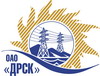 Открытое акционерное общество«Дальневосточная распределительная сетевая  компания»Протокол заседания Закупочной комиссии по вскрытию поступивших на открытый запрос предложений конвертов (закупка 573)г. БлаговещенскПРЕДМЕТ ЗАКУПКИ:Открытый запрос предложений: «Комплексное обследование зданий» для нужд филиала ОАО «ДРСК» «Хабаровские электрические сети».Планируемая стоимость закупки в соответствии с ГКПЗ или решением ЦЗК: (2 245 000,00  руб.)ПРИСУТСТВОВАЛИ:Два члена постоянно действующей Закупочной комиссии ОАО «ДРСК» 2 уровняВОПРОСЫ ЗАСЕДАНИЯ ЗАКУПОЧНОЙ КОМИССИИ:В адрес Организатора закупки поступило 3 (три) заявки на участие в закупке в запечатанных конвертах.Вскрытие конвертов было осуществлено членами Закупочной комиссии 2 уровня.Дата и время начала процедуры вскрытия конвертов с заявками на участие в закупке: 10:00 (время благовещенское) 08.04.2013 г.Место проведения процедуры вскрытия конвертов с заявками на участие в закупке: ОАО «ДРСК» г. Благовещенск, ул. Шевченко 28, 244 каб. Каждый из полученных конвертов на момент его вскрытия был опечатан и его целостность не была нарушена.В конвертах обнаружены заявки следующих Участников закупки:РЕШИЛИ:Утвердить заседания Закупочной комиссии по вскрытию поступивших на открытый запрос предложений конвертов.Ответственный секретарь Закупочной комиссии 2 уровня	Моторина О.А.Технический секретарь Закупочной комиссии 2 уровня	Е.Ю. Коврижкина№ 242/УЭ-В08.04.2013№Наименование претендента на участие в конкурсе и его адресПредмет и общая цена заявки на участие в конкурсе1ООО «Промбезопасность и энергоаудит» (603009, г. Нижний Новгород, пр. Гагарина, д. 37)Поступило 07.04.2013 г. в 00:08Стоимость предложения 685 296,50  рублей без учета НДССрок действия предложения до 01.08.2013 г.2ОАО «Хабаровская энерготехнологическая компания» (680030, Хабаровск, ул. Шеронова, 75)Поступило 07.04.2013 г. в 19:03Стоимость предложения 2 032 829,70  рублей без учета НДССрок действия предложения до 01.08.2013 г.3ЗАО «Инженерно-технический сервис «Диатэкс» (680030, Хабаровск, ул. Калинина, 123)Поступило 07.04.2013 г. в 19:03Стоимость предложения 1 655 525,99  рублей без учета НДССрок действия предложения до 10.07.2013 г.